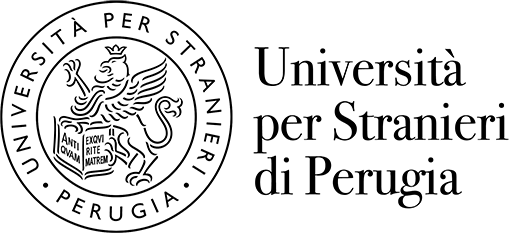 DATI DI MONITORAGGIO RELATIVI ALLO STATO DI REALIZZAZIONEDELL’OBIETTIVO DI VALORE PUBBLICOAnno 2022Obiettivo di valore pubblico indicato nel Piano Integrato di Attività e Organizzazione di Ateneo relativo al triennio 2022-2024 (PIAO), da raggiungere entro il 2023, è quello relativo ai “Lavori di ristrutturazio- ne, restauro conservativo e adeguamento normativo dell'edificio Ex Senologia”. Si tratta, infatti, di uno degli edifici di proprietà dell’Ateneo che, pur attualmente non agibile, si colloca in una posizione strate- gica, in quanto parte di un più vasto complesso di edifici presenti nel c.d. Campus universitario e a ri- dosso del centro storico della città di Perugia, non distante dalla fermata dei mezzi pubblici.Il Valore Pubblico atteso da detta ristrutturazione, pertanto, è quello della trasformazione dell’edificio in un polo culturale aperto alla città, con sale studio multimediali per gli studenti, una sala conferenze, sa- le convegni, spazi per il relax e ristoro, e spazi attrezzati per il coworking, nel rispetto dei criteri di so- stenibilità ambientale.A sostegno dell’obiettivo di Valore Pubblico, all’interno del PIAO è stata prevista l’“Attivazione nella se- zione Amministrazione Trasparente di una pagina web dedicata al monitoraggio delle azioni previste dal progetto di ristrutturazione, al fine di una maggiore trasparenza e diminuzione dei rischi corruttivi”.Pertanto, allo scopo di rendicontare nel dettaglio (anche in un’ottica di confronto con gli stakeholder) le azioni fondamentali di realizzazione dell’obiettivo in argomento, si ritiene utile dare conto dei seguenti documenti e informazioni:rispetto ad Approvazione atti:con deliberazione del Consiglio di amministrazione n. 107 del 27.06.2022, è stato approvato dall’Ateneo il progetto definitivo relativo ai lavori di ristrutturazione, restauro conservativo e adeguamento normativo dell’edificio “Ex Senologia”;rispetto alla Conferenza di servizi:con DDG n. 325 del 30.08.2022 l’Ateneo ha decretato l’indizione della conferenza di servizi de- cisoria in forma semplificata in relazione ai lavori di cui al punto precedente;con nota a firma del RUP, arch. Camilla Bianchi, prot. n. 14862 del 15.09.2022, l’Ateneo ha convocato detta conferenza di servizi (con termine ultimo in data 14.12.2022), coinvolgendo il Comune di Perugia, la USL n. 1, la Soprintendenza Archeologia belle arti e paesaggio dell’Umbria, il Comando provinciale dei Vigili del fuoco e la Regione Umbria;con DDG n. 25 del 26.01.2023 l’Ateneo ha decretato la conclusione positiva della citata confe- renza di servizi decisoria;con riferimento alla Individuazione del soggetto deputato all'espletamento della procedura della gara di appalto: in ossequio alla convenzione stipulata tra l’Ateneo e la Provincia di Perugia nel 2022, gli atti relativi all’affidamento dei lavori in argomento saranno espletati dalla Provincia di Pe- rugia in qualità di Stazione Unica Appaltante.Perugia, 29 giugno 2023Il Responsabiledella prevenzione della corruzione e della trasparenzaF.to Dott.ssa Emanuela SilveriPalazzo Gallenga – Piazza Fortebraccio 4 06123 Perugia – Italiawww.unistrapg.itSERVIZIO DI SUPPORTO AL RESPONSABILE DELLA PREVENZIONE DELLA CORRUZIONE E DELLA TRASPARENZATelefono +39 075 5746297-342